УПРАВЛЕНИЕ ОБРАЗОВАНИЯ АДМИНИСТРАЦИИ СКОВОРОДИНСКОГО РАЙОНА ПРИКАЗг. Сковородино05.10.2017                                                                                                       № 224О внесении изменений в приказ управления образования от 14.10.2016 № 235 «Об организации инклюзивного образования обучающихся с ограниченными возможностями здоровья в образовательных организациях района»На основании постановления администрации Сковородинского района от 27.09.2017 № 791 «Об утверждении Положения о территориальной психолого-медико-педагогической комиссии и состава комиссии» п р и к а з ы в а ю:1. Внести изменения в приказ Управления образования от 14.10.2016 № 235 «Об организации инклюзивного образования обучающихся с ограниченными возможностями здоровья в образовательных организациях района» в части организации работы территориальной психолого-медико-педагогической комиссии согласно приложению к настоящему приказу. 2. Руководителям муниципальных образовательных организаций обеспечить выполнение Плана в части, их касающейся. 	3. Контроль за выполнением приказа возложить на заместителя начальника Управления образования О.В. Бутусову.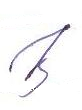 Начальник Управления образования                                              Е.В. Бодрая                                                                                  Приложение                                                                      к приказу Управления образования администрации Сковородинского районаот 05.10.2017 № 224.План организации инклюзивного образования обучающихся с ограниченными возможностями здоровья в образовательных организациях№ п/п№ п/пМероприятияСрокиОтветственные1.1.Организация учёта детей с ограниченными возможностями здоровья, подлежащих обучению по образовательным программам на уровнях дошкольного, начального общего, основного общего и среднего общего образования.Организация учёта детей с ограниченными возможностями здоровья, подлежащих обучению по образовательным программам на уровнях дошкольного, начального общего, основного общего и среднего общего образования.Организация учёта детей с ограниченными возможностями здоровья, подлежащих обучению по образовательным программам на уровнях дошкольного, начального общего, основного общего и среднего общего образования.1.1.1.1.Учёт детей с ограниченными возможностями здоровья, детей-инвалидов, подлежащих обучению по образовательным программам дошкольного, начального общего, основного общего и среднего общего образованияЕжеквартально до 05 числа первого месяца, следующего за отчетнымУправление образования, руководители образовательных организаций2.2.Организация работы территориальной психолого-медико-педагогической комиссии  (далее – ПМПК)Организация работы территориальной психолого-медико-педагогической комиссии  (далее – ПМПК)Организация работы территориальной психолого-медико-педагогической комиссии  (далее – ПМПК)2.1.2.1.Организация проведения комплексного психолого-медико-педагогического обследования и выявление детей с особенностями в физическом и (или) психическом развитии и (или) отклонениями в поведении.Не реже 1 раза в месяц в течение годаУправление образования, руководители образовательных организаций2.2.2.2.Организация по подготовке и направлению в образовательные организации рекомендаций ПМПК по результатам обследования  в течение годаУправление образования2.3.2.3.Организация обследование выпускников 9-х, 11-х классов образовательных организаций, направляемых на ПМПК для определения формы прохождения государственной итоговой аттестации за курс основного общего и среднего общего образования в форме государственного выпускного экзамена.Октябрь-февральУправление образования,руководители общеобразовательных организаций2.4.2.4.3.Организация мониторинга выполнения рекомендаций ПМПК.в течение годаУправление образования, руководители образовательных организаций3.Создание необходимых условий для получения качественного образования лицами с ограниченными возможностями здоровья, инклюзивного образованияСоздание необходимых условий для получения качественного образования лицами с ограниченными возможностями здоровья, инклюзивного образованияСоздание необходимых условий для получения качественного образования лицами с ограниченными возможностями здоровья, инклюзивного образованияСоздание необходимых условий для получения качественного образования лицами с ограниченными возможностями здоровья, инклюзивного образования3.1.3.1.Изучение потребности в предоставлении образовательных услуг для детей с ограниченными возможностями здоровьямай-сентябрьУправление образования, руководители образовательных организаций3.2.3.2.Оказание помощи родителям (законным представителям) несовершеннолетних обучающихся в воспитании детей, охране и укреплении их физического и психического здоровья, развитии индивидуальных способностей и необходимой коррекции нарушений их развития. по обращению родителей (законных представителей)Управление образования руководители образовательных организаций3.33.3Оказание методической, психолого-педагогической, диагностической и консультативной помощи родителям (законным представителям), обеспечивающим получение детьми с ограниченными возможностями здоровья и детьми-инвалидами дошкольного образования в форме семейного образования, в том числе в дошкольных образовательных и общеобразовательных организациях.в течение годаУправление образования, руководители образовательных организаций3.4.3.4.Оценка организации деятельности образовательных организаций.Оценка организации деятельности образовательных организаций.Оценка организации деятельности образовательных организаций.3.4.1.3.4.1.Реализация мероприятий по созданию равного доступа обучающимся с ограниченными возможностями здоровья к обучению: оснащение образовательных организаций специальным, в том числе учебным, реабилитационным, компьютерным оборудованием (отчёт образовательных организаций)Ежегодно на 01.10.Управление образования, руководители образовательных организаций3.4.23.4.2Реализация адаптированных образовательных программам для детей с ограниченными возможностями (отчёт образовательных организаций)На конец учебного годаУправление образования,  руководители образовательных организаций3.4.3.3.4.3.Формирование благоприятного психологического климата для обучающихся с ограниченными возможностями здоровья (социологические исследования, анкетирование) 1 раз в годУправление образования,  руководители образовательных организаций3.4.43.4.4Организация помощи обучающимся с ограниченными возможностями здоровья в профориентации, получении профессии и социальной адаптации учащихся с ограниченными возможностями здоровья (отчёт образовательных организаций)3 квартал ежегодноУправление образования,  руководители образовательных организаций3.4.53.4.5Организация работы с родителями (законными представителями) обучающихся с ограниченными возможностями здоровья по обеспечению их права на получение помощи в организации образовательной деятельности с их детьми (отчёт образовательных организаций)На конец учебного годаУправление образования,  руководители образовательных организаций3.4.6.3.4.6.Обеспечение обновления информации об организации помощи обучающимся, находящимся в трудной жизненной ситуации, в разделе «Инклюзивное образование» на сайте образовательной организации.ежемесячноруководители образовательных организаций3.4.7.3.4.7.Обеспечение прохождения курсовой подготовки и курсов повышения квалификации педагогических работников, организующих образовательную деятельность с обучающимися с ограниченными возможностями здоровья.Согласно потребности ОО и планам курсовой подготовки ООруководители образовательные организации